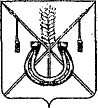 АДМИНИСТРАЦИЯ КОРЕНОВСКОГО ГОРОДСКОГО ПОСЕЛЕНИЯКОРЕНОВСКОГО РАЙОНАПОСТАНОВЛЕНИЕот 28.12.2018   		                                                  			  № 1706г. Кореновск Об организации продажи муниципального имуществаКореновского городского поселения Кореновского района посредством публичного предложенияВ соответствии с Федеральным законом от 21 декабря 2001 года                         № 178-ФЗ «О приватизации государственного и муниципального имущества», постановлением Правительства Российской Федерации от 22 июля 2002 года  № 549 «Об утверждении положений об организации продажи государственного или муниципального имущества посредством публичного предложения и без объявления цены», решением Совета Кореновского городского поселения Кореновского района от 27 декабря 2017 года № 370 «Об утверждении Положения о порядке владения, пользования и распоряжения муниципальным имуществом Кореновского городского поселения Кореновского района», решением Совета Кореновского городского поселения Кореновского района от 27 декабря 2017 года № 369 «Об утверждении Прогнозного плана (программы) приватизации муниципального имущества Кореновского городского поселения Кореновского района на  2018 год», решением Совета Кореновского городского поселения Кореновского района от 22 августа 2018 года № 432 «Об условиях приватизации муниципального имущества Кореновского городского поселения Кореновского района», решением Совета Кореновского городского поселения Кореновского района от 28 ноября 2018 года № 467 «Об изменении способа приватизации муниципального имущества, определенного условиями приватизации муниципального имущества Кореновского городского поселения Кореновского района, утвержденными решением Совета Кореновского городского поселения Кореновского района от 22 августа 2018 года № 432 «Об условиях приватизации муниципального имущества Кореновского городского поселения Кореновского района», на основании протокола заседания комиссии по проведению торгов (конкурсов, аукционов) по продаже муниципального имущества Кореновского городского поселения Кореновского района от             8 октября 2018 года № 18 администрация Кореновского городского поселения Кореновского района п о с т а н о в л я е т:1. Организовать и провести 6 февраля 2019 года в 15 часов 00 минут, продажу муниципального имущества Кореновского городского поселения Кореновского района посредством публичного предложения.2. Утвердить предмет продажи:Лот № 1. Здание, назначение: нежилое, площадь: общая 31,6 квадратных метров, количество этажей: 1, кадастровый номер 23:12:0601027:528,                      адрес (местоположение): Краснодарский край, Кореновский район,                         город Кореновск, улица Крупской, дом 81, с земельным участком, категория земель: земли населенных пунктов, разрешенное использование: под индивидуальное жилищное строительство, площадь: 809 квадратных метров, кадастровый номер: 23:12:0601027:4, адрес (описание местоположения): местоположение установлено относительно ориентира, расположенного в границах участка. Почтовый адрес ориентира: Краснодарский край, Кореновский район, город Кореновск, улица Крупской, дом 81.3. Определить цену первоначального предложения продажи – 330 000 (триста тридцать тысяч) рублей, величина снижения цены первоначального предложения («шаг понижения») - 33 000 (тридцать три тысячи) рублей, минимальную цену предложения, по которой может быть продано имущество («цена отсечения») – 165 000 (сто шестьдесят пять тысяч) рублей, величину повышения цены («шаг аукциона») – 16 000 (шестнадцать тысяч) рублей.4. Определить размер задатка физическими и юридическими лицами, намеревающимися принять участие в продаже имущества 20% первоначальной цены продажи имущества – 33 000 (тридцать три тысячи) рублей. Задаток должен поступить на счет администрации Кореновского городского поселения Кореновского района не позднее срока окончания приема заявок – 30 января 2019 года.  5. Определить дату и время приема заявок на участие в продаже муниципального имущества Кореновского городского поселения Кореновского района посредством публичного предложения - по рабочим дням с 9 часов                   00 минут до 13 часов 00 минут и с 14 часов 00 минут до 16 часов 00 минут, начиная с 29 декабря 2018 года по 30 января 2019 года (включительно)                           по адресу: Краснодарский край, Кореновский район, город Кореновск,                    улица Фрунзе, 91б, кабинет № 5, телефон 8(86142) 4-55-49.6. Определить дату и время признания претендентов участниками торгов -              4 февраля 2019 года в 15 часов 00 минут по местному времени. Дата и время проведения торгов – 6 февраля 2019 года в 15 часов 00 минут по местному времени по адресу: Краснодарский край, Кореновский район, город Кореновск, улица Фрунзе, 91б, кабинет № 5.7. Утвердить порядок внесения задатка для участия в продаже муниципального имущества Кореновского городского поселения Кореновского района посредством публичного предложения (приложение № 1).8. Утвердить форму заявки на участие в продаже муниципального имущества Кореновского городского поселения Кореновского района посредством публичного предложения (приложение № 2).9. Отделу имущественных и земельных отношений администрации Кореновского городского поселения Кореновского района (Алишина):9.1. Организовать подготовку информационного сообщения об организации продажи муниципального имущества Кореновского городского поселения Кореновского района посредством публичного предложения с указанием сведений, установленных статьями 15 и 23 Федерального закона от 21 декабря 2001 года № 178-ФЗ «О приватизации государственного и муниципального имущества». 9.2. Обеспечить размещение информации о продаже муниципального имущества Кореновского городского поселения Кореновского района посредством публичного предложения, об итогах продажи на официальном сайте Российской Федерации в сети «Интернет» www.torgi.gov.ru, на официальном сайте администрации Кореновского городского поселения Кореновского района www.korenovsk-gorod.ru в установленные законодательством сроки.10. Общему отделу администрации Кореновского городского поселения Кореновского района (Питиримова) обеспечить размещение настоящего постановления на официальном сайте администрации Кореновского городского поселения Кореновского района в информационно-телекоммуникационной сети «Интернет».11. Контроль за выполнением настоящего постановления оставляю за собой 12. Постановление вступает в силу со дня его подписания.Исполняющий обязанности главыКореновского городского поселенияКореновского района                                                                           М.О. ШутылевПОРЯДОКвнесения и возврата задатков для участия в продажемуниципального имущества Кореновского городского поселенияКореновского района  посредством публичного предложенияНастоящий порядок определяет действия администрации Кореновского городского поселения Кореновского района при организации и проведении продажи муниципального имущества Кореновского городского поселения Кореновского района посредством публичного предложения при внесении и возврате задатков заявителями и участниками такой продажи.Сумма задатка возвращается участникам продажи посредством публичного предложения, не победившим в торгах в течении 5 дней с даты подведения итогов. В случае отзыва участником заявки на участие в продаже до даты окончания приема заявок, задаток возвращается участникам не позднее 5 (пяти) дней с момента получения уведомления.Задаток возвращается претендентам, не допущенным к участию в продаже имущества, - в течение 5 дней со дня подписания протокола о признании претендентов участниками продажи имущества.Задаток должен поступить на счет администрации Кореновского городского поселения Кореновского района по следующим банковским реквизитам: Управление Федерального казначейства по Краснодарскому краю (Администрация Кореновского городского поселения Кореновского                    района), л.с. 05183007210 ИНН 2335063790, КПП 233501001,                                     р/сч. № 40302810603493000262 Южное ГУ Банка России г. Краснодар, БИК 040349001, Код дохода 99200000000000000510 ; Т.С. 30.00.00. Назначение платежа - задаток за участие в продаже посредством публичного предложения фамилия, имя, отчество, № лота. Документом, подтверждающим поступление задатка на счет администрации Кореновского городского поселения Кореновского района, является выписка с этого счета.При уклонении или отказе победителя продажи имущества от заключения в установленный срок договора купли-продажи имущества задаток не возвращается.Исполняющий обязанности начальникаотдела имущественных и земельных отношений администрации Кореновского городского поселения				       О.Ю. СидоренкоЗаявка на участие в продаже посредством публичногопредложения № _________________________________________________________________________(наименование Претендента)Документ, удостоверяющий личность:___________________________________ (для физических лиц),серия_________, №_______выдан «_______»____________ г.______________Документ о государственной регистрации в качестве юридического лица ____________________________________________________________________Серия____________ №______________, дата регистрации «____»___________г.Орган, осуществляющий регистрацию___________________________________Место выдачи_____________________ ИНН______________________________Место жительства/Место нахождение Претендента_________________________Телефон_____________________ Факс___________________________________Индекс______________________________________________________________Банковские реквизиты претендента для возврата денежных средств:Расчетный (лицевой) счет №_________________________ в___________________________________________________________________кор.счет №______________________ БИК____________ИНН________________Представитель претендента_____________________________________________Действует на основании доверенности от «___»____________________ №_____Реквизиты документа, удостоверяющего личность представителя-физического лица________________________________________________________________Изучив данные информационного сообщения, опубликованного в _________________________ №_____________ от______________________об имуществе и условиях его продажи, мы, нижеподписавшиеся, уполномоченные на подписание заявки, согласны приобрести:__________________________________________________________(полное наименование)2. Претендент ознакомлен с проектом договора купли-продажи и порядком проведения продажи. В случае признания победителем продажи Претендент берет на себя обязательства не позднее 5 рабочих дней со дня подведения итогов продажи заключить договор купли-продажи в редакции Продавца.3. До признания Претендента участником продажи он имеет право посредством уведомления в письменной форме отозвать зарегистрированную заявку.Подпись претендента (его полномочного представителя)____________________М.п.Дата «___»_____________20__г.Заявка принята Продавцом (его полномочным представителем)«____»_________________20__г. в _____ч._______мин.Подпись уполномоченного лица, принявшего заявку_____________Исполняющий обязанности начальникаотдела имущественных и земельных отношений администрации Кореновского городского поселения				       О.Ю. СидоренкоПРИЛОЖЕНИЕ УТВЕРЖДЕНпостановлением администрацииКореновского городского поселенияКореновского районаот 28.12.2018 № 1706ПРИЛОЖЕНИЕ № 2 УТВЕРЖДЕНАпостановлением администрацииКореновского городского поселенияКореновского районаот 28.12.2018 № 1706